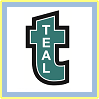 Student friendly definitions for thinking skills inferI can make a reasonable guess based on the information.generaliseI can use different pieces of evidence to decide what they have in common. Then I can make a statement that is true for this evidence and is likely to be true in similar situations.predictI can use what I already know to guess what will happen next.draw conclusionsI start with a general statement. If the statement is true I can think of a situation or example which will also be true because it is logically connected to the first statement.identify cause and effectI can explain two events by answering the questions:What happened? (effect)Why did it happen? (cause)compareI can tell how things are alike.contrastI can tell how things are different.evaluateI can identify important criteria which help me to express an opinion or make a judgement.summariseI can make a short statement about the main message in what I read (hear, view).find the main ideaI can find the most important idea in the textfind supporting detailsI can identify the facts, arguments or evidence which give the main idea strength.